Publicado en España el 26/06/2019 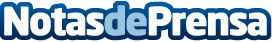 Teresa María González Márquez, 5 consejos para dar forma al plan de nutrición este veranoEl comienzo del verano está cerca - y aunque eso puede traer la ilusión de disfrutar del clima más cálido, días más largos y horas de diversión en la playa y la piscina, también puede significar que se tengan vidas más ocupadas debido al ritmo frenético del veranoDatos de contacto:AGENCIA DE MARKETING DIGITAL  - PROFESIONALNETComunicado de prensa de la Agencia de Marketing Digital Profesio916772505Nota de prensa publicada en: https://www.notasdeprensa.es/teresa-maria-gonzalez-marquez-5-consejos-para_1 Categorias: Nacional Nutrición Gastronomía Entretenimiento http://www.notasdeprensa.es